Informed Consent | Community Health Workers…......................................................................
(in te vullen: de naam van partnerorganisatie) 
behandelt je persoonsgegevens met respect voor je privacy. We volgen hiervoor de Algemene Verordening Gegevensbescherming.Waarvoor, met wie en hoe lang?Als je ons dit formulier bezorgt, geef je ons toestemming om je gegevens te gebruiken voor het project gezondheidsgidsen (Community Health Workers). De doelstellingen van dat project zijn:je ondersteunen in de toegang tot en het gebruik van gezondheidszorg gezond gedrag promotenongelijkheid en structurele toegankelijkheidsproblemen binnen de gezondheidszorg signalerenbeleidsaanbevelingen doen om het project verder te zetten, om zo de eerstelijnsgezondheids- en welzijnszorg toegankelijker te makenWe delen je gegevens enkel met dienst Regie Gezondheid en Zorg om de doelstellingen van het project te realiseren. Na afloop van het project worden je gegevens die voor het project verwerkt werden, verwijderd. Je rechtenJe hebt altijd het recht om je persoonsgegevens in te kijken en om foute gegevens aan te passen. Je kunt je toestemming bovendien op elk moment intrekken. In sommige gevallen kun je ook je gegevens laten wissen.Wilt je je beroepen op die rechten? Dat kan via dit contactformulier: https://formulieren.stad.gent/productie4.2/formulier/nl-NL/DefaultEnvironment/scprivacystad.aspx/frPrInleidingVermoed je dat iemand je persoonsgegevens onrechtmatig gebruikt? Meld het ons via privacy@stad.gent. Je hebt ook het recht om klacht in te dienen bij de 
Vlaamse Toezichtcommissie voor de verwerking van persoonsgegevens. Meer informatie over je rechten en privacy vind je op: 
https://stad.gent/nl/met-respect-voor-je-privacyNaam:.......................................................................................Handtekening: 	.......................................................................................							Datum : __ / __ / __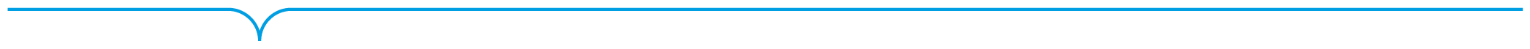 